<Commission>{ECON}Committee on Economic and Monetary Affairs</Commission>PE<NoPE>592.438</NoPE><Version>v01-00</Version><Date>{03/11/2016}3.11.2016</Date><TypeAM>AMENDMENTS</TypeAM><RangeAM>1 - 115</RangeAM><TitreType>Draft motion for a resolution</TitreType><Rapporteur>Roberto Gualtieri</Rapporteur><DocRefPE>(PE592.370v01-00)</DocRefPE><Titre>Finalization of Basel III</Titre>AM_Com_NonLegRE<RepeatBlock-Amend><Amend>Amendment		<NumAm>1</NumAm><RepeatBlock-By><Members>Sven Giegold</Members><AuNomDe>{VERT}on behalf of the Verts/ALE Group</AuNomDe></RepeatBlock-By><DocAmend>Draft motion for a resolution</DocAmend><Article>Citation 9 a (new)</Article>Or. <Original>{EN}en</Original></Amend><Amend>Amendment		<NumAm>2</NumAm><RepeatBlock-By><Members>Sven Giegold</Members><AuNomDe>{VERT}on behalf of the Verts/ALE Group</AuNomDe></RepeatBlock-By><DocAmend>Draft motion for a resolution</DocAmend><Article>Citation 9 b (new)</Article>Or. <Original>{EN}en</Original></Amend><Amend>Amendment		<NumAm>3</NumAm><RepeatBlock-By><Members>Sven Giegold</Members><AuNomDe>{VERT}on behalf of the Verts/ALE Group</AuNomDe></RepeatBlock-By><DocAmend>Draft motion for a resolution</DocAmend><Article>Citation 9 c (new)</Article>Or. <Original>{EN}en</Original></Amend><Amend>Amendment		<NumAm>4</NumAm><RepeatBlock-By><Members>Paul Tang</Members></RepeatBlock-By><DocAmend>Draft motion for a resolution</DocAmend><Article>Citation 10 a (new)</Article>Or. <Original>{EN}en</Original></Amend><Amend>Amendment		<NumAm>5</NumAm><RepeatBlock-By><Members>Markus Ferber</Members></RepeatBlock-By><DocAmend>Draft motion for a resolution</DocAmend><Article>Citation 15 a (new)</Article>Or. <Original>{EN}en</Original></Amend><Amend>Amendment		<NumAm>6</NumAm><RepeatBlock-By><Members>Pervenche Berès</Members><AuNomDe>{S&D}on behalf of the S&D Group</AuNomDe></RepeatBlock-By><DocAmend>Draft motion for a resolution</DocAmend><Article>Recital A</Article>Or. <Original>{EN}en</Original></Amend><Amend>Amendment		<NumAm>7</NumAm><RepeatBlock-By><Members>Sylvie Goulard, Enrique Calvet Chambon</Members></RepeatBlock-By><DocAmend>Draft motion for a resolution</DocAmend><Article>Recital Aa (new)</Article>Or. <Original>{EN}en</Original></Amend><Amend>Amendment		<NumAm>8</NumAm><RepeatBlock-By><Members>Danuta Maria Hübner</Members></RepeatBlock-By><DocAmend>Draft motion for a resolution</DocAmend><Article>Recital C</Article>Or. <Original>{EN}en</Original></Amend><Amend>Amendment		<NumAm>9</NumAm><RepeatBlock-By><Members>Jakob von Weizsäcker</Members></RepeatBlock-By><DocAmend>Draft motion for a resolution</DocAmend><Article>Recital D</Article>Or. <Original>{EN}en</Original></Amend><Amend>Amendment		<NumAm>10</NumAm><RepeatBlock-By><Members>Markus Ferber</Members></RepeatBlock-By><DocAmend>Draft motion for a resolution</DocAmend><Article>Recital D</Article>Or. <Original>{EN}en</Original></Amend><Amend>Amendment		<NumAm>11</NumAm><RepeatBlock-By><Members>Markus Ferber</Members></RepeatBlock-By><DocAmend>Draft motion for a resolution</DocAmend><Article>Recital D a (new)</Article>Or. <Original>{EN}en</Original></Amend><Amend>Amendment		<NumAm>12</NumAm><RepeatBlock-By><Members>Markus Ferber</Members></RepeatBlock-By><DocAmend>Draft motion for a resolution</DocAmend><Article>Recital D b (new)</Article>Or. <Original>{EN}en</Original></Amend><Amend>Amendment		<NumAm>13</NumAm><RepeatBlock-By><Members>Barbara Kappel</Members></RepeatBlock-By><DocAmend>Draft motion for a resolution</DocAmend><Article>Recital E</Article>Or. <Original>{EN}en</Original></Amend><Amend>Amendment		<NumAm>14</NumAm><RepeatBlock-By><Members>Kay Swinburne</Members><AuNomDe>{ECR}on behalf of the ECR Group</AuNomDe></RepeatBlock-By><DocAmend>Draft motion for a resolution</DocAmend><Article>Recital E</Article>Or. <Original>{EN}en</Original></Amend><Amend>Amendment		<NumAm>15</NumAm><RepeatBlock-By><Members>Markus Ferber</Members></RepeatBlock-By><DocAmend>Draft motion for a resolution</DocAmend><Article>Recital E</Article>Or. <Original>{EN}en</Original></Amend><Amend>Amendment		<NumAm>16</NumAm><RepeatBlock-By><Members>Marisa Matias, Fabio De Masi</Members></RepeatBlock-By><DocAmend>Draft motion for a resolution</DocAmend><Article>Recital E</Article>Or. <Original>{EN}en</Original></Amend><Amend>Amendment		<NumAm>17</NumAm><RepeatBlock-By><Members>Marisa Matias, Fabio De Masi</Members></RepeatBlock-By><DocAmend>Draft motion for a resolution</DocAmend><Article>Recital Ea (new)</Article>Or. <Original>{EN}en</Original></Amend><Amend>Amendment		<NumAm>18</NumAm><RepeatBlock-By><Members>Marisa Matias, Fabio De Masi</Members></RepeatBlock-By><DocAmend>Draft motion for a resolution</DocAmend><Article>Recital Eb (new)</Article>Or. <Original>{EN}en</Original></Amend><Amend>Amendment		<NumAm>19</NumAm><RepeatBlock-By><Members>Sylvie Goulard, Cora van Nieuwenhuizen</Members></RepeatBlock-By><DocAmend>Draft motion for a resolution</DocAmend><Article>Recital F</Article>Or. <Original>{EN}en</Original></Amend><Amend>Amendment		<NumAm>20</NumAm><RepeatBlock-By><Members>Jakob von Weizsäcker</Members></RepeatBlock-By><DocAmend>Draft motion for a resolution</DocAmend><Article>Recital F</Article>Or. <Original>{EN}en</Original></Amend><Amend>Amendment		<NumAm>21</NumAm><RepeatBlock-By><Members>Neena Gill</Members></RepeatBlock-By><DocAmend>Draft motion for a resolution</DocAmend><Article>Recital F</Article>Or. <Original>{EN}en</Original></Amend><Amend>Amendment		<NumAm>22</NumAm><RepeatBlock-By><Members>Markus Ferber</Members></RepeatBlock-By><DocAmend>Draft motion for a resolution</DocAmend><Article>Recital F</Article>Or. <Original>{EN}en</Original></Amend><Amend>Amendment		<NumAm>23</NumAm><RepeatBlock-By><Members>Marisa Matias, Fabio De Masi</Members></RepeatBlock-By><DocAmend>Draft motion for a resolution</DocAmend><Article>Recital F</Article>Or. <Original>{EN}en</Original></Amend><Amend>Amendment		<NumAm>24</NumAm><RepeatBlock-By><Members>Barbara Kappel</Members></RepeatBlock-By><DocAmend>Draft motion for a resolution</DocAmend><Article>Recital F</Article>Or. <Original>{EN}en</Original></Amend><Amend>Amendment		<NumAm>25</NumAm><RepeatBlock-By><Members>Sven Giegold</Members><AuNomDe>{VERT}on behalf of the Verts/ALE Group</AuNomDe></RepeatBlock-By><DocAmend>Draft motion for a resolution</DocAmend><Article>Recital F a (new)</Article>Or. <Original>{EN}en</Original></Amend><Amend>Amendment		<NumAm>26</NumAm><RepeatBlock-By><Members>Sven Giegold</Members><AuNomDe>{VERT}on behalf of the Verts/ALE Group</AuNomDe></RepeatBlock-By><DocAmend>Draft motion for a resolution</DocAmend><Article>Recital H</Article>Or. <Original>{EN}en</Original></Amend><Amend>Amendment		<NumAm>27</NumAm><RepeatBlock-By><Members>Barbara Kappel</Members></RepeatBlock-By><DocAmend>Draft motion for a resolution</DocAmend><Article>Recital H</Article>Or. <Original>{EN}en</Original></Amend><Amend>Amendment		<NumAm>28</NumAm><RepeatBlock-By><Members>Pervenche Berès</Members><AuNomDe>{S&D}on behalf of the S&D Group</AuNomDe></RepeatBlock-By><DocAmend>Draft motion for a resolution</DocAmend><Article>Recital H</Article>Or. <Original>{EN}en</Original></Amend><Amend>Amendment		<NumAm>29</NumAm><RepeatBlock-By><Members>Markus Ferber</Members></RepeatBlock-By><DocAmend>Draft motion for a resolution</DocAmend><Article>Recital H</Article>Or. <Original>{EN}en</Original></Amend><Amend>Amendment		<NumAm>30</NumAm><RepeatBlock-By><Members>Jakob von Weizsäcker</Members></RepeatBlock-By><DocAmend>Draft motion for a resolution</DocAmend><Article>Recital H</Article>Or. <Original>{EN}en</Original></Amend><Amend>Amendment		<NumAm>31</NumAm><RepeatBlock-By><Members>Anneliese Dodds</Members></RepeatBlock-By><DocAmend>Draft motion for a resolution</DocAmend><Article>Recital H</Article>Or. <Original>{EN}en</Original></Amend><Amend>Amendment		<NumAm>32</NumAm><RepeatBlock-By><Members>Markus Ferber</Members></RepeatBlock-By><DocAmend>Draft motion for a resolution</DocAmend><Article>Recital H a (new)</Article>Or. <Original>{EN}en</Original></Amend><Amend>Amendment		<NumAm>33</NumAm><RepeatBlock-By><Members>Barbara Kappel</Members></RepeatBlock-By><DocAmend>Draft motion for a resolution</DocAmend><Article>Recital I</Article>Or. <Original>{EN}en</Original></Amend><Amend>Amendment		<NumAm>34</NumAm><RepeatBlock-By><Members>Neena Gill</Members></RepeatBlock-By><DocAmend>Draft motion for a resolution</DocAmend><Article>Recital I</Article>Or. <Original>{EN}en</Original></Amend><Amend>Amendment		<NumAm>35</NumAm><RepeatBlock-By><Members>Anneliese Dodds</Members></RepeatBlock-By><DocAmend>Draft motion for a resolution</DocAmend><Article>Recital I</Article>Or. <Original>{EN}en</Original></Amend><Amend>Amendment		<NumAm>36</NumAm><RepeatBlock-By><Members>Sven Giegold</Members><AuNomDe>{VERT}on behalf of the Verts/ALE Group</AuNomDe></RepeatBlock-By><DocAmend>Draft motion for a resolution</DocAmend><Article>Recital I</Article>Or. <Original>{EN}en</Original></Amend><Amend>Amendment		<NumAm>37</NumAm><RepeatBlock-By><Members>Jakob von Weizsäcker</Members></RepeatBlock-By><DocAmend>Draft motion for a resolution</DocAmend><Article>Recital I</Article>Or. <Original>{EN}en</Original></Amend><Amend>Amendment		<NumAm>38</NumAm><RepeatBlock-By><Members>Brian Hayes</Members></RepeatBlock-By><DocAmend>Draft motion for a resolution</DocAmend><Article>Recital I</Article>Or. <Original>{EN}en</Original></Amend><Amend>Amendment		<NumAm>39</NumAm><RepeatBlock-By><Members>Brian Hayes</Members></RepeatBlock-By><DocAmend>Draft motion for a resolution</DocAmend><Article>Recital I a (new)</Article>Or. <Original>{EN}en</Original></Amend><Amend>Amendment		<NumAm>40</NumAm><RepeatBlock-By><Members>Jakob von Weizsäcker</Members></RepeatBlock-By><DocAmend>Draft motion for a resolution</DocAmend><Article>Recital J</Article>Or. <Original>{EN}en</Original></Amend><Amend>Amendment		<NumAm>41</NumAm><RepeatBlock-By><Members>Barbara Kappel</Members></RepeatBlock-By><DocAmend>Draft motion for a resolution</DocAmend><Article>Recital J</Article>Or. <Original>{EN}en</Original></Amend><Amend>Amendment		<NumAm>42</NumAm><RepeatBlock-By><Members>Brian Hayes</Members></RepeatBlock-By><DocAmend>Draft motion for a resolution</DocAmend><Article>Recital J a (new)</Article>Or. <Original>{EN}en</Original></Amend><Amend>Amendment		<NumAm>43</NumAm><RepeatBlock-By><Members>Sven Giegold</Members><AuNomDe>{VERT}on behalf of the Verts/ALE Group</AuNomDe></RepeatBlock-By><DocAmend>Draft motion for a resolution</DocAmend><Article>Paragraph -1 (new)</Article>Or. <Original>{EN}en</Original></Amend><Amend>Amendment		<NumAm>44</NumAm><RepeatBlock-By><Members>Sven Giegold</Members><AuNomDe>{VERT}on behalf of the Verts/ALE Group</AuNomDe></RepeatBlock-By><DocAmend>Draft motion for a resolution</DocAmend><Article>Paragraph 1</Article>Or. <Original>{EN}en</Original></Amend><Amend>Amendment		<NumAm>45</NumAm><RepeatBlock-By><Members>Sven Giegold</Members><AuNomDe>{VERT}on behalf of the Verts/ALE Group</AuNomDe></RepeatBlock-By><DocAmend>Draft motion for a resolution</DocAmend><Article>Paragraph 1 a (new)</Article>Or. <Original>{EN}en</Original></Amend><Amend>Amendment		<NumAm>46</NumAm><RepeatBlock-By><Members>Burkhard Balz</Members><AuNomDe>{PPE}on behalf of the PPE Group</AuNomDe></RepeatBlock-By><DocAmend>Draft motion for a resolution</DocAmend><Article>Paragraph 2</Article>Or. <Original>{EN}en</Original></Amend><Amend>Amendment		<NumAm>47</NumAm><RepeatBlock-By><Members>Barbara Kappel</Members></RepeatBlock-By><DocAmend>Draft motion for a resolution</DocAmend><Article>Paragraph 2</Article>Or. <Original>{EN}en</Original></Amend><Amend>Amendment		<NumAm>48</NumAm><RepeatBlock-By><Members>Sven Giegold</Members><AuNomDe>{VERT}on behalf of the Verts/ALE Group</AuNomDe></RepeatBlock-By><DocAmend>Draft motion for a resolution</DocAmend><Article>Paragraph 2</Article>Or. <Original>{EN}en</Original></Amend><Amend>Amendment		<NumAm>49</NumAm><RepeatBlock-By><Members>Markus Ferber</Members></RepeatBlock-By><DocAmend>Draft motion for a resolution</DocAmend><Article>Paragraph 2</Article>Or. <Original>{EN}en</Original></Amend><Amend>Amendment		<NumAm>50</NumAm><RepeatBlock-By><Members>Brian Hayes</Members></RepeatBlock-By><DocAmend>Draft motion for a resolution</DocAmend><Article>Paragraph 2</Article>Or. <Original>{EN}en</Original></Amend><Amend>Amendment		<NumAm>51</NumAm><RepeatBlock-By><Members>Jakob von Weizsäcker</Members></RepeatBlock-By><DocAmend>Draft motion for a resolution</DocAmend><Article>Paragraph 2</Article>Or. <Original>{EN}en</Original></Amend><Amend>Amendment		<NumAm>52</NumAm><RepeatBlock-By><Members>Paul Tang</Members></RepeatBlock-By><DocAmend>Draft motion for a resolution</DocAmend><Article>Paragraph 2</Article>Or. <Original>{EN}en</Original></Amend><Amend>Amendment		<NumAm>53</NumAm><RepeatBlock-By><Members>Marisa Matias, Fabio De Masi</Members></RepeatBlock-By><DocAmend>Draft motion for a resolution</DocAmend><Article>Paragraph 2</Article>Or. <Original>{EN}en</Original></Amend><Amend>Amendment		<NumAm>54</NumAm><RepeatBlock-By><Members>Neena Gill</Members></RepeatBlock-By><DocAmend>Draft motion for a resolution</DocAmend><Article>Paragraph 2</Article>Or. <Original>{EN}en</Original></Amend><Amend>Amendment		<NumAm>55</NumAm><RepeatBlock-By><Members>Sven Giegold</Members><AuNomDe>{VERT}on behalf of the Verts/ALE Group</AuNomDe></RepeatBlock-By><DocAmend>Draft motion for a resolution</DocAmend><Article>Paragraph 2 a (new)</Article>Or. <Original>{EN}en</Original></Amend><Amend>Amendment		<NumAm>56</NumAm><RepeatBlock-By><Members>Jakob von Weizsäcker</Members></RepeatBlock-By><DocAmend>Draft motion for a resolution</DocAmend><Article>Paragraph 3</Article>Or. <Original>{EN}en</Original></Amend><Amend>Amendment		<NumAm>57</NumAm><RepeatBlock-By><Members>Sven Giegold</Members><AuNomDe>{VERT}on behalf of the Verts/ALE Group</AuNomDe></RepeatBlock-By><DocAmend>Draft motion for a resolution</DocAmend><Article>Paragraph 3</Article>Or. <Original>{EN}en</Original></Amend><Amend>Amendment		<NumAm>58</NumAm><RepeatBlock-By><Members>Danuta Maria Hübner</Members></RepeatBlock-By><DocAmend>Draft motion for a resolution</DocAmend><Article>Paragraph 3</Article>Or. <Original>{EN}en</Original></Amend><Amend>Amendment		<NumAm>59</NumAm><RepeatBlock-By><Members>Barbara Kappel</Members></RepeatBlock-By><DocAmend>Draft motion for a resolution</DocAmend><Article>Paragraph 3 a (new)</Article>Or. <Original>{EN}en</Original></Amend><Amend>Amendment		<NumAm>60</NumAm><RepeatBlock-By><Members>Marisa Matias, Fabio De Masi</Members></RepeatBlock-By><DocAmend>Draft motion for a resolution</DocAmend><Article>Paragraph 4</Article>Or. <Original>{EN}en</Original></Amend><Amend>Amendment		<NumAm>61</NumAm><RepeatBlock-By><Members>Sven Giegold</Members><AuNomDe>{VERT}on behalf of the Verts/ALE Group</AuNomDe></RepeatBlock-By><DocAmend>Draft motion for a resolution</DocAmend><Article>Paragraph 4</Article>Or. <Original>{EN}en</Original></Amend><Amend>Amendment		<NumAm>62</NumAm><RepeatBlock-By><Members>Paul Tang</Members></RepeatBlock-By><DocAmend>Draft motion for a resolution</DocAmend><Article>Paragraph 4</Article>Or. <Original>{EN}en</Original></Amend><Amend>Amendment		<NumAm>63</NumAm><RepeatBlock-By><Members>Markus Ferber</Members></RepeatBlock-By><DocAmend>Draft motion for a resolution</DocAmend><Article>Paragraph 4</Article>Or. <Original>{EN}en</Original></Amend><Amend>Amendment		<NumAm>64</NumAm><RepeatBlock-By><Members>Jakob von Weizsäcker</Members></RepeatBlock-By><DocAmend>Draft motion for a resolution</DocAmend><Article>Paragraph 5</Article>Or. <Original>{EN}en</Original></Amend><Amend>Amendment		<NumAm>65</NumAm><RepeatBlock-By><Members>Kay Swinburne</Members><AuNomDe>{ECR}on behalf of the ECR Group</AuNomDe></RepeatBlock-By><DocAmend>Draft motion for a resolution</DocAmend><Article>Paragraph 5</Article>Or. <Original>{EN}en</Original></Amend><Amend>Amendment		<NumAm>66</NumAm><RepeatBlock-By><Members>Sven Giegold</Members><AuNomDe>{VERT}on behalf of the Verts/ALE Group</AuNomDe></RepeatBlock-By><DocAmend>Draft motion for a resolution</DocAmend><Article>Paragraph 5</Article>Or. <Original>{EN}en</Original></Amend><Amend>Amendment		<NumAm>67</NumAm><RepeatBlock-By><Members>Marisa Matias, Fabio De Masi</Members></RepeatBlock-By><DocAmend>Draft motion for a resolution</DocAmend><Article>Paragraph 5</Article>Or. <Original>{EN}en</Original></Amend><Amend>Amendment		<NumAm>68</NumAm><RepeatBlock-By><Members>Barbara Kappel</Members></RepeatBlock-By><DocAmend>Draft motion for a resolution</DocAmend><Article>Paragraph 5</Article>Or. <Original>{EN}en</Original></Amend><Amend>Amendment		<NumAm>69</NumAm><RepeatBlock-By><Members>Paul Tang</Members></RepeatBlock-By><DocAmend>Draft motion for a resolution</DocAmend><Article>Paragraph 5</Article>Or. <Original>{EN}en</Original></Amend><Amend>Amendment		<NumAm>70</NumAm><RepeatBlock-By><Members>Jakob von Weizsäcker</Members></RepeatBlock-By><DocAmend>Draft motion for a resolution</DocAmend><Article>Paragraph 6</Article>Or. <Original>{EN}en</Original></Amend><Amend>Amendment		<NumAm>71</NumAm><RepeatBlock-By><Members>Kay Swinburne</Members><AuNomDe>{ECR}on behalf of the ECR Group</AuNomDe></RepeatBlock-By><DocAmend>Draft motion for a resolution</DocAmend><Article>Paragraph 6</Article>Or. <Original>{EN}en</Original></Amend><Amend>Amendment		<NumAm>72</NumAm><RepeatBlock-By><Members>Sven Giegold</Members><AuNomDe>{VERT}on behalf of the Verts/ALE Group</AuNomDe></RepeatBlock-By><DocAmend>Draft motion for a resolution</DocAmend><Article>Paragraph 6</Article>Or. <Original>{EN}en</Original></Amend><Amend>Amendment		<NumAm>73</NumAm><RepeatBlock-By><Members>Markus Ferber</Members></RepeatBlock-By><DocAmend>Draft motion for a resolution</DocAmend><Article>Paragraph 6</Article>Or. <Original>{EN}en</Original></Amend><Amend>Amendment		<NumAm>74</NumAm><RepeatBlock-By><Members>Burkhard Balz</Members><AuNomDe>{PPE}on behalf of the PPE Group</AuNomDe></RepeatBlock-By><DocAmend>Draft motion for a resolution</DocAmend><Article>Paragraph 6</Article>Or. <Original>{EN}en</Original></Amend><Amend>Amendment		<NumAm>75</NumAm><RepeatBlock-By><Members>Barbara Kappel</Members></RepeatBlock-By><DocAmend>Draft motion for a resolution</DocAmend><Article>Paragraph 6 a (new)</Article>Or. <Original>{EN}en</Original></Amend><Amend>Amendment		<NumAm>76</NumAm><RepeatBlock-By><Members>Sylvie Goulard, Enrique Calvet Chambon</Members></RepeatBlock-By><DocAmend>Draft motion for a resolution</DocAmend><Article>Paragraph 7</Article>Or. <Original>{EN}en</Original></Amend><Amend>Amendment		<NumAm>77</NumAm><RepeatBlock-By><Members>Danuta Maria Hübner</Members></RepeatBlock-By><DocAmend>Draft motion for a resolution</DocAmend><Article>Paragraph 7 a (new)</Article>Or. <Original>{EN}en</Original></Amend><Amend>Amendment		<NumAm>78</NumAm><RepeatBlock-By><Members>Danuta Maria Hübner</Members></RepeatBlock-By><DocAmend>Draft motion for a resolution</DocAmend><Article>Paragraph 7 b (new)</Article>Or. <Original>{EN}en</Original></Amend><Amend>Amendment		<NumAm>79</NumAm><RepeatBlock-By><Members>Barbara Kappel</Members></RepeatBlock-By><DocAmend>Draft motion for a resolution</DocAmend><Article>Paragraph 8</Article>Or. <Original>{EN}en</Original></Amend><Amend>Amendment		<NumAm>80</NumAm><RepeatBlock-By><Members>Sylvie Goulard, Enrique Calvet Chambon, Cora van Nieuwenhuizen</Members></RepeatBlock-By><DocAmend>Draft motion for a resolution</DocAmend><Article>Paragraph 8</Article>Or. <Original>{EN}en</Original></Amend><Amend>Amendment		<NumAm>81</NumAm><RepeatBlock-By><Members>Markus Ferber</Members></RepeatBlock-By><DocAmend>Draft motion for a resolution</DocAmend><Article>Paragraph 8</Article>Or. <Original>{EN}en</Original></Amend><Amend>Amendment		<NumAm>82</NumAm><RepeatBlock-By><Members>Pervenche Berès</Members><AuNomDe>{S&D}on behalf of the S&D Group</AuNomDe></RepeatBlock-By><DocAmend>Draft motion for a resolution</DocAmend><Article>Paragraph 8 a (new)</Article>Or. <Original>{EN}en</Original></Amend><Amend>Amendment		<NumAm>83</NumAm><RepeatBlock-By><Members>Sven Giegold</Members><AuNomDe>{VERT}on behalf of the Verts/ALE Group</AuNomDe></RepeatBlock-By><DocAmend>Draft motion for a resolution</DocAmend><Article>Paragraph 9</Article>Or. <Original>{EN}en</Original></Amend><Amend>Amendment		<NumAm>84</NumAm><RepeatBlock-By><Members>Brian Hayes</Members></RepeatBlock-By><DocAmend>Draft motion for a resolution</DocAmend><Article>Paragraph 9</Article>Or. <Original>{EN}en</Original></Amend><Amend>Amendment		<NumAm>85</NumAm><RepeatBlock-By><Members>Markus Ferber</Members></RepeatBlock-By><DocAmend>Draft motion for a resolution</DocAmend><Article>Paragraph 9</Article>Or. <Original>{EN}en</Original></Amend><Amend>Amendment		<NumAm>86</NumAm><RepeatBlock-By><Members>Sylvie Goulard, Cora van Nieuwenhuizen</Members></RepeatBlock-By><DocAmend>Draft motion for a resolution</DocAmend><Article>Paragraph 9</Article>Or. <Original>{EN}en</Original></Amend><Amend>Amendment		<NumAm>87</NumAm><RepeatBlock-By><Members>Anneliese Dodds</Members></RepeatBlock-By><DocAmend>Draft motion for a resolution</DocAmend><Article>Paragraph 9</Article>Or. <Original>{EN}en</Original></Amend><Amend>Amendment		<NumAm>88</NumAm><RepeatBlock-By><Members>Andrea Cozzolino</Members></RepeatBlock-By><DocAmend>Draft motion for a resolution</DocAmend><Article>Paragraph 9</Article>Or. <Original>{EN}en</Original></Amend><Amend>Amendment		<NumAm>89</NumAm><RepeatBlock-By><Members>Andrea Cozzolino</Members></RepeatBlock-By><DocAmend>Draft motion for a resolution</DocAmend><Article>Paragraph 9</Article>Or. <Original>{EN}en</Original></Amend><Amend>Amendment		<NumAm>90</NumAm><RepeatBlock-By><Members>Paul Tang</Members></RepeatBlock-By><DocAmend>Draft motion for a resolution</DocAmend><Article>Paragraph 9 a (new)</Article>Or. <Original>{EN}en</Original></Amend><Amend>Amendment		<NumAm>91</NumAm><RepeatBlock-By><Members>Sylvie Goulard, Cora van Nieuwenhuizen</Members></RepeatBlock-By><DocAmend>Draft motion for a resolution</DocAmend><Article>Paragraph 9 a (new)</Article>Or. <Original>{EN}en</Original></Amend><Amend>Amendment		<NumAm>92</NumAm><RepeatBlock-By><Members>Paul Tang</Members></RepeatBlock-By><DocAmend>Draft motion for a resolution</DocAmend><Article>Paragraph 10</Article>Or. <Original>{EN}en</Original></Amend><Amend>Amendment		<NumAm>93</NumAm><RepeatBlock-By><Members>Burkhard Balz</Members><AuNomDe>{PPE}on behalf of the PPE Group</AuNomDe></RepeatBlock-By><DocAmend>Draft motion for a resolution</DocAmend><Article>Paragraph 10</Article>Or. <Original>{EN}en</Original></Amend><Amend>Amendment		<NumAm>94</NumAm><RepeatBlock-By><Members>Markus Ferber</Members></RepeatBlock-By><DocAmend>Draft motion for a resolution</DocAmend><Article>Paragraph 10</Article>Or. <Original>{EN}en</Original></Amend><Amend>Amendment		<NumAm>95</NumAm><RepeatBlock-By><Members>Kay Swinburne</Members><AuNomDe>{ECR}on behalf of the ECR Group</AuNomDe></RepeatBlock-By><DocAmend>Draft motion for a resolution</DocAmend><Article>Paragraph 10a (new)</Article>Or. <Original>{EN}en</Original></Amend><Amend>Amendment		<NumAm>96</NumAm><RepeatBlock-By><Members>Markus Ferber</Members></RepeatBlock-By><DocAmend>Draft motion for a resolution</DocAmend><Article>Paragraph 11</Article>Or. <Original>{EN}en</Original></Amend><Amend>Amendment		<NumAm>97</NumAm><RepeatBlock-By><Members>Paul Tang</Members></RepeatBlock-By><DocAmend>Draft motion for a resolution</DocAmend><Article>Paragraph 11</Article>Or. <Original>{EN}en</Original></Amend><Amend>Amendment		<NumAm>98</NumAm><RepeatBlock-By><Members>Dariusz Rosati</Members></RepeatBlock-By><DocAmend>Draft motion for a resolution</DocAmend><Article>Paragraph 11</Article>Or. <Original>{EN}en</Original></Amend><Amend>Amendment		<NumAm>99</NumAm><RepeatBlock-By><Members>Brian Hayes</Members></RepeatBlock-By><DocAmend>Draft motion for a resolution</DocAmend><Article>Paragraph 11</Article>Or. <Original>{EN}en</Original></Amend><Amend>Amendment		<NumAm>100</NumAm><RepeatBlock-By><Members>Markus Ferber</Members></RepeatBlock-By><DocAmend>Draft motion for a resolution</DocAmend><Article>Paragraph 11 a (new)</Article>Or. <Original>{EN}en</Original></Amend><Amend>Amendment		<NumAm>101</NumAm><RepeatBlock-By><Members>Burkhard Balz</Members><AuNomDe>{PPE}on behalf of the PPE Group</AuNomDe></RepeatBlock-By><DocAmend>Draft motion for a resolution</DocAmend><Article>Paragraph 11 a (new)</Article>Or. <Original>{EN}en</Original></Amend><Amend>Amendment		<NumAm>102</NumAm><RepeatBlock-By><Members>Burkhard Balz</Members><AuNomDe>{PPE}on behalf of the PPE Group</AuNomDe></RepeatBlock-By><DocAmend>Draft motion for a resolution</DocAmend><Article>Paragraph 11 b (new)</Article>Or. <Original>{EN}en</Original></Amend><Amend>Amendment		<NumAm>103</NumAm><RepeatBlock-By><Members>Danuta Maria Hübner</Members></RepeatBlock-By><DocAmend>Draft motion for a resolution</DocAmend><Article>Paragraph 12</Article>Or. <Original>{EN}en</Original></Amend><Amend>Amendment		<NumAm>104</NumAm><RepeatBlock-By><Members>Brian Hayes</Members></RepeatBlock-By><DocAmend>Draft motion for a resolution</DocAmend><Article>Paragraph 12</Article>Or. <Original>{EN}en</Original></Amend><Amend>Amendment		<NumAm>105</NumAm><RepeatBlock-By><Members>Barbara Kappel</Members></RepeatBlock-By><DocAmend>Draft motion for a resolution</DocAmend><Article>Paragraph 12</Article>Or. <Original>{EN}en</Original></Amend><Amend>Amendment		<NumAm>106</NumAm><RepeatBlock-By><Members>Sven Giegold</Members><AuNomDe>{VERT}on behalf of the Verts/ALE Group</AuNomDe></RepeatBlock-By><DocAmend>Draft motion for a resolution</DocAmend><Article>Paragraph 12</Article>Or. <Original>{EN}en</Original></Amend><Amend>Amendment		<NumAm>107</NumAm><RepeatBlock-By><Members>Neena Gill</Members></RepeatBlock-By><DocAmend>Draft motion for a resolution</DocAmend><Article>Paragraph 12</Article>Or. <Original>{EN}en</Original></Amend><Amend>Amendment		<NumAm>108</NumAm><RepeatBlock-By><Members>Barbara Kappel</Members></RepeatBlock-By><DocAmend>Draft motion for a resolution</DocAmend><Article>Paragraph 12 a (new)</Article>Or. <Original>{EN}en</Original></Amend><Amend>Amendment		<NumAm>109</NumAm><RepeatBlock-By><Members>Markus Ferber</Members></RepeatBlock-By><DocAmend>Draft motion for a resolution</DocAmend><Article>Paragraph 13</Article>Or. <Original>{EN}en</Original></Amend><Amend>Amendment		<NumAm>110</NumAm><RepeatBlock-By><Members>Danuta Maria Hübner</Members></RepeatBlock-By><DocAmend>Draft motion for a resolution</DocAmend><Article>Paragraph 13</Article>Or. <Original>{EN}en</Original></Amend><Amend>Amendment		<NumAm>111</NumAm><RepeatBlock-By><Members>Jakob von Weizsäcker</Members></RepeatBlock-By><DocAmend>Draft motion for a resolution</DocAmend><Article>Paragraph 13 a (new)</Article>Or. <Original>{EN}en</Original></Amend><Amend>Amendment		<NumAm>112</NumAm><RepeatBlock-By><Members>Sven Giegold</Members><AuNomDe>{VERT}on behalf of the Verts/ALE Group</AuNomDe></RepeatBlock-By><DocAmend>Draft motion for a resolution</DocAmend><Article>Paragraph 13 a (new)</Article>Or. <Original>{EN}en</Original></Amend><Amend>Amendment		<NumAm>113</NumAm><RepeatBlock-By><Members>Markus Ferber</Members></RepeatBlock-By><DocAmend>Draft motion for a resolution</DocAmend><Article>Paragraph 14</Article>Or. <Original>{EN}en</Original></Amend><Amend>Amendment		<NumAm>114</NumAm><RepeatBlock-By><Members>Brian Hayes</Members></RepeatBlock-By><DocAmend>Draft motion for a resolution</DocAmend><Article>Paragraph 14</Article>Or. <Original>{EN}en</Original></Amend><Amend>Amendment		<NumAm>115</NumAm><RepeatBlock-By><Members>Barbara Kappel</Members></RepeatBlock-By><DocAmend>Draft motion for a resolution</DocAmend><Article>Paragraph 14 a (new)</Article>Or. <Original>{EN}en</Original></Amend></RepeatBlock-Amend>European Parliament2014-2019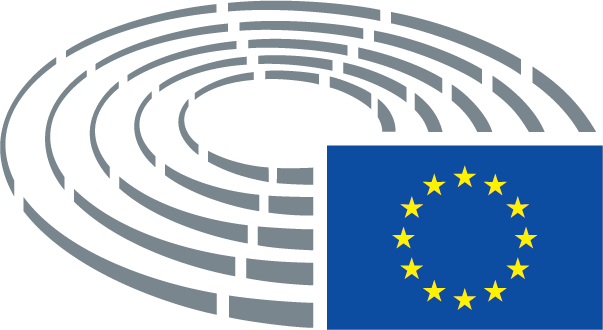 Draft motion for a resolutionAmendment-	having regard to the ECB’s Report on the results of the Survey on the Access to Finance of Enterprises in the Euro Area – October 2015 to March 2016;Draft motion for a resolutionAmendment-	having regard to the EU Shadow Banking Monitor from the European Systemic Risk Board (ESRB) of July 2016;Draft motion for a resolutionAmendment-	having regard to the results of the stress tests conducted by the European Banking Authority (EBA) and published on 29 July 2016;Draft motion for a resolutionAmendment-	having regard to the 2016 IMF Global Financial Stability Report;Draft motion for a resolutionAmendment-	having regard to the Commission Statement on the Basel committee's revision of the standardised approach for credit risk and the subsequent exchange of views that followed with Vice-President Katainen on 6 July 2016;Draft motion for a resolutionAmendmentA.	whereas a resilient and well capitalised banking system is a prerequisite for preserving financial stability, providing appropriate lending to the real economy through the cycle and supporting economic growth;A.	whereas a resilient and well capitalised banking system is a prerequisite for preserving financial stability, providing appropriate lending to the real economy, including real estate, through the cycle and supporting economic growth;Draft motion for a resolutionAmendmentAa.	whereas, in accordance with its legal status, the BCBS does not possess any formal supranational authority and its decisions do not have legal force;Draft motion for a resolutionAmendmentC.	whereas the BCBS is developing internationally agreed minimum standards for prudential requirements for large, internationally active banks; whereas the BCBS monitors and reviews the implementation of these global standards and reports to the G20;C.	whereas the BCBS is developing internationally agreed minimum standards for prudential requirements for large, internationally active banks; whereas the BCBS monitors and reviews the implementation of these global standards and reports to the G20; whereas its guidance is an important tool to prevent regulatory fragmentation across the globe;Draft motion for a resolutionAmendmentD.	whereas the European Union implemented the internationally agreed standards in the framework of the Capital Requirements Regulation (CRR) and Capital Requirements Directive (CRD IV), albeit adapting them to the reality of EU funding needs, for example concerning the SME supporting factor; whereas in the EU these standards are applicable to all banks and not only to the largest, international active banks; whereas the Commission is expected to come forward with a legislative proposal for the review of the CRR/ CRD IV implementing further agreed revisions to the Basel framework;D.	whereas the European Union implemented the internationally agreed standards in the framework of the Capital Requirements Regulation (CRR) and Capital Requirements Directive (CRD IV), albeit adapting them to the reality of EU funding needs,  for example concerning the SME supporting factor and allowing a considerable degree of flexibility; whereas in the EU these standards are applicable to all banks and not only to the largest, international active banks; whereas the Commission is expected to come forward with a legislative proposal for the review of the CRR/ CRD IV implementing further agreed revisions to the Basel framework;Draft motion for a resolutionAmendmentD.	whereas the European Union implemented the internationally agreed standards in the framework of the Capital Requirements Regulation (CRR) and Capital Requirements Directive (CRD IV), albeit adapting them to the reality of EU funding needs, for example concerning the SME supporting factor; whereas in the EU these standards are applicable to all banks and not only to the largest, international active banks; whereas the Commission is expected to come forward with a legislative proposal for the review of the CRR/ CRD IV implementing further agreed revisions to the Basel framework;D.	whereas the European Union implemented the internationally agreed standards in the framework of the Capital Requirements Regulation (CRR) and Capital Requirements Directive (CRD IV), albeit adapting them to the reality of EU funding needs, for example concerning the SME supporting factor; whereas in the EU these standards are applicable to all banks and not only to the largest, international active banks; whereas this strict approach has contributed to making the EU’s banking sector less competitive on an international level; whereas the Commission is expected to come forward with a legislative proposal for the review of the CRR/ CRD IV implementing further agreed revisions to the Basel framework;Draft motion for a resolutionAmendmentDa.	whereas some non-European jurisdictions have taken a selective approach when implementing recent sets of BCBS proposals and making them only applicable to the largest banks;Draft motion for a resolutionAmendmentDb.	whereas different approaches to implementation of recent BCBS proposals have hampered progress to an internationally levelled playing field;Draft motion for a resolutionAmendmentE.	whereas the prudential requirements for banks are interlinked and complementary to other regulatory requirements;E.	whereas the prudential requirements for banks are interlinked and complementary to other regulatory requirements, such as the total loss-absorbing capacity (TLAC);Draft motion for a resolutionAmendmentE.	whereas the prudential requirements for banks are interlinked and complementary to other regulatory requirements;E.	whereas the prudential requirements for banks are interlinked and complementary to other regulatory requirements including mandatory use of central clearing for derivatives instruments;Draft motion for a resolutionAmendmentE.	whereas the prudential requirements for banks are interlinked and complementary to other regulatory requirements;E.	whereas the prudential requirements for banks are interlinked and complementary to other regulatory requirements; whereas the regulatory framework governing the EU banking sector has been improved markedly over the past years, particularly through setting up the Banking Union;Draft motion for a resolutionAmendmentE.	whereas the prudential requirements for banks are interlinked and complementary to other regulatory requirements;E.	whereas the prudential requirements for banks are interlinked and complementary to other regulatory requirements; whereas financial stability should be the overall objective of any financial market legislation;Draft motion for a resolutionAmendmentEa.	whereas the too-big-to fail and too-interconnectedness-to fail problems remain largely unaddressed;Draft motion for a resolutionAmendmentEb.	whereas ‘creative’ modelling has strongly contributed to the financial crisis as banks used overly complex models to artificially reduce their capital requirements; whereas supervisors where often not able to fully assess the correctness and consequences of internal models;Draft motion for a resolutionAmendmentF.	whereas the prudential requirements necessary to different banking business models may differ considerably in scope and complexity making a “one size fits all” approach not effective and disproportionately burdensome, in particular for many smaller, less complex and interconnected banks as well as their regulators and supervisors;F.	whereas a “one size fits all” approach - meaning every standard is to be applied in the same way - is not efficient and is disproportionately burdensome, in particular for many smaller, less complex and interconnected banks as well as their regulators and supervisors; whereas this means therefore that the overall framework suggested by the Committee should allow for more flexibility in order to preserve global stability and a global level-playing field;Draft motion for a resolutionAmendmentF.	whereas the prudential requirements necessary to different banking business models may differ considerably in scope and complexity making a “one size fits all” approach not effective and disproportionately burdensome, in particular for many smaller, less complex and interconnected banks as well as their regulators and supervisors;F.	whereas the implementation of prudential requirements for different banking business models may differ considerably in scope and complexity, making the implication of sound general prudential principles in a “one size fits all” approach not effective and disproportionately burdensome, in particular for many smaller, less complex and interconnected banks;Draft motion for a resolutionAmendmentF.	whereas the prudential requirements necessary to different banking business models may differ considerably in scope and complexity making a “one size fits all” approach not effective and disproportionately burdensome, in particular for many smaller, less complex and interconnected banks as well as their regulators and supervisors;F.	whereas the prudential requirements necessary to different banking business models may differ considerably in scope and complexity making a “one size fits all” approach not effective and disproportionately burdensome, in particular for many smaller, domestically focussed, less complex and interconnected banks as well as their regulators and supervisors;Draft motion for a resolutionAmendmentF.	whereas the prudential requirements necessary to different banking business models may differ considerably in scope and complexity making a “one size fits all” approach not effective and disproportionately burdensome, in particular for many smaller, less complex and interconnected banks as well as their regulators and supervisors;F.	whereas the prudential requirements necessary to different banking business models may differ considerably in scope and complexity making a “one size fits all” approach not effective and disproportionately burdensome, in particular for many smaller, less complex and interconnected banks as well as their regulators and supervisors; whereas, therefore, there is a strong need for more proportionality in banking regulation and supervision;Draft motion for a resolutionAmendmentF. whereas the prudential requirements necessary to different banking business models may differ considerably in scope and complexity making a “one size fits all” approach not effective and disproportionately burdensome, in particular for many smaller, less complex and interconnected banks as well as their regulators and supervisors; whereas however also smaller and apparently less risky banks may contribute to systemic risks;Draft motion for a resolutionAmendmentF.	whereas the prudential requirements necessary to different banking business models may differ considerably in scope and complexity making a “one size fits all” approach not effective and disproportionately burdensome, in particular for many smaller, less complex and interconnected banks as well as their regulators and supervisors;F.	whereas the prudential requirements necessary to different banking business models may differ considerably in scope and complexity making a “one size fits all” approach not effective and disproportionately burdensome, in particular for many smaller, less complex and interconnected banks as well as their regulators and supervisors; believes that the approach to be taken by the Basel Committee should rather be “global standards with local calibration”;Draft motion for a resolutionAmendmentFa.	whereas a well-run bank should not rely purely on the regulatory minimum capital requirement to steer its business and is expected, by supervisors and other stakeholders to have its own internal capital adequacy assessment procedure to determine the amount of risk capital over and above the regulatory minimum in line with shareholders and creditors risk appetite;Draft motion for a resolutionAmendmentH.	whereas globally the majority of financial institutions uses the standardised approach for credit risk evaluations, while in the EU a broader set of large and medium banks rely on the internal model;H.	whereas globally the majority of financial institutions uses the standardised approach for credit risk evaluations, while in the EU many large and medium banks rely on the internal model where they determine that this gives significantly lower capital requirements;Draft motion for a resolutionAmendmentH.	whereas globally the majority of financial institutions uses the standardised approach for credit risk evaluations, while in the EU a broader set of large and medium banks rely on the internal model;H.	whereas globally the majority of financial institutions uses the standardised approach for credit risk evaluations, while in the EU a broader set of large and medium banks rely on internal models;Draft motion for a resolutionAmendmentH.	whereas globally the majority of financial institutions uses the standardised approach for credit risk evaluations, while in the EU a broader set of large and medium banks rely on the internal model;H.	whereas globally, the majority of US financial institutions uses the standardised approach for credit risk evaluations, while in the EU a broader set of large and medium banks rely on the internal model;Draft motion for a resolutionAmendmentH.	whereas globally the majority of financial institutions uses the standardised approach for credit risk evaluations, while in the EU a broader set of large and medium banks rely on the internal model;H.	whereas globally the majority of financial institutions uses the standardised approach for credit risk evaluations, while in the EU a broader set of large and medium banks rely on the internal model and small banks heavily relying on the standardised approach;Draft motion for a resolutionAmendmentH.	whereas globally the majority of financial institutions uses the standardised approach for credit risk evaluations, while in the EU a broader set of large and medium banks rely on the internal model;H.	whereas globally the majority of financial institutions uses the standardised approach for credit risk evaluations, while in the EU a broader set of large and medium banks rely on the internal model adding a layer of modelling risk from supervisory perspective;Draft motion for a resolutionAmendmentH.	whereas globally the majority of financial institutions uses the standardised approach for credit risk evaluations, while in the EU a broader set of large and medium banks rely on the internal model;H.	whereas globally the majority of financial institutions uses the standardised approach for credit risk evaluations, while in the EU a broader set of large and medium banks rely on the internal model; whereas small banks mainly use the standardised approach; and big banks often use the IRB approach;Draft motion for a resolutionAmendmentHa.	whereas this implies that the standardised approach for credit risk is the key factor for making the BCBS proposals work for small banks and particular attention must be paid to the question of proportionality when designing the rules for the standardised approach;Draft motion for a resolutionAmendmentI.	whereas the G20 has indicated that the current revision should not bring about a significant increase in capital requirements;I.	whereas both the G20 and the Group of Central Bank Governors and Heads of Supervision (GHOS) have indicated that the current revision should not bring about a significant increase in capital requirements;Draft motion for a resolutionAmendmentI.	whereas the G20 has indicated that the current revision should not bring about a significant increase in capital requirements;I.	whereas the G20 has indicated that the current revision should not bring about a significant increase in overall capital requirementsDraft motion for a resolutionAmendmentI.	whereas the G20 has indicated that the current revision should not bring about a significant increase in capital requirements;I.	whereas the G20 has indicated that the current revision should not bring about a significant increase in overall capital requirements;Draft motion for a resolutionAmendmentI.	whereas the G20 has indicated that the current revision should not bring about a significant increase in capital requirements;I.	whereas the G20 has indicated that the current revision should not bring about a significant increase in “overall capital requirements across the banking sector”;Draft motion for a resolutionAmendmentI.	whereas the G20 has indicated that the current revision should not bring about a significant increase in capital requirements;I.	whereas the G20 has indicated that the current revision should not bring about a significant increase in capital requirements across the board;Draft motion for a resolutionAmendmentI.	whereas the G20 has indicated that the current revision should not bring about a significant increase in capital requirements;I.	whereas the G20 has indicated that the current revision should not bring about a significant increase in capital requirements and this view was reiterated by Member States during the ECOFIN Council meeting in July 2016;Draft motion for a resolutionAmendmentIa.	whereas European banks are now subject to systemic regular stress tests by regulators and the results of these tests are put into the public domain;Draft motion for a resolutionAmendmentJ.	whereas representatives of other jurisdictions, such as North Asia, expressed concerns in relation to the growing pressure on raising capital and dealing with higher compliance costs in order to comply with the new standards set;deletedDraft motion for a resolutionAmendmentJ.	whereas representatives of other jurisdictions, such as North Asia, expressed concerns in relation to the growing pressure on raising capital and dealing with higher compliance costs in order to comply with the new standards set;J.	whereas also representatives of non-EU jurisdictions, such as North Asia, expressed concerns in relation to the growing pressure on raising capital and dealing with higher compliance costs in order to comply with the new standards set;Draft motion for a resolutionAmendmentJa.	whereas due consideration should be given to the fact that only a certain number of Member States sit at the Basel Committee while others are not party to the discussions although still must implement the rules that result from Basel Committee international standards;Draft motion for a resolutionAmendment-1.	Affirms the European Parliaments continued resolve that all necessary steps must be taken to ensure that the European and global banking system will never again be in a position to inflict substantial losses on taxpayers and threaten the jobs and economic wellbeing of ordinary citizens;Draft motion for a resolutionAmendment1.	Underlines the importance of sound global standards and principles for the prudential regulation of banks and welcomes the post-crisis work of the BCBS in this field;1.	Underlines the importance of sound global standards and principles for the prudential regulation of banks and welcomes the post-crisis work of the BCBS in this field; points to the risks of a rapidly growing shadow banking sector as shown in the 2016 EU Shadow Banking Monitor; insists that any action on the regulation of the banking sector must be accompanied by appropriate regulation of the shadow banking sector; calls, therefore, for coordinated action in order to ensure fair competition and financial stability;Draft motion for a resolutionAmendment1a.	Recalls that the regulatory capital requirement represents a minimum amount and that well-run banks should hold capital in excess of this amount to ensure the ability to meet the minimum requirement at all times;Draft motion for a resolutionAmendment2.	Highlights that, contrary to other jurisdictions, banks play a key role in financing the European economy, and are likely to remain a main source of finance for households and enterprises, especially for SMEs;2.	Highlights that, contrary to other jurisdictions, banks play a key role in financing the European economy, and are likely to remain the main source of finance for households and enterprises, especially for SMEs;Draft motion for a resolutionAmendment2.	Highlights that, contrary to other jurisdictions, banks play a key role in financing the European economy, and are likely to remain a main source of finance for households and enterprises, especially for SMEs;2.	Highlights that, contrary to other jurisdictions, banks play a key role in financing the European economy, and are likely to remain the main source of finance for households and enterprises, especially for SMEs;Draft motion for a resolutionAmendment2.	Highlights that, contrary to other jurisdictions, banks play a key role in financing the European economy, and are likely to remain a main source of finance for households and enterprises, especially for SMEs;2.	Highlights that, contrary to other jurisdictions, banks play a key role in financing the European economy, and are likely to remain a main source of finance for households and enterprises, especially for SMEs and that adequate capitalisation is a necessary condition for them to perform this function effectively;Draft motion for a resolutionAmendment2.	Highlights that, contrary to other jurisdictions, banks play a key role in financing the European economy, and are likely to remain a main source of finance for households and enterprises, especially for SMEs;2.	Highlights that, contrary to other jurisdictions, banks play a key role in financing the European economy, and are likely to remain a main source of finance for households and enterprises, especially for SMEs; highlights that EU legislation has always attempted to reflect this (e.g. by the use of the SME supporting factor) and should continue doing so;Draft motion for a resolutionAmendment2.	Highlights that, contrary to other jurisdictions, banks play a key role in financing the European economy, and are likely to remain a main source of finance for households and enterprises, especially for SMEs;2.	Highlights that, contrary to other jurisdictions, banks play a key role in financing the European economy, and are likely to remain a main source of finance for households and enterprises, especially for SMEs; in this regard welcomes the intention of the Commission to keep the supporting factor in the upcoming revision of CRD/CRR and to extend it beyond its current threshold;Draft motion for a resolutionAmendment2.	Highlights that, contrary to other jurisdictions, banks play a key role in financing the European economy, and are likely to remain a main source of finance for households and enterprises, especially for SMEs;2.	Highlights that, contrary to other jurisdictions, banks play a key role in financing the European economy, and are likely to remain a main source of finance for households and enterprises, especially for SMEs; stresses that reliable access to finance and the sound allocation of capital in this European environment therefore depends more heavily than elsewhere on robust balance sheets and proper capitalisation, the restoration of which after the financial crises was not and still is not uniformly assured across the Union hampering economic growth;Draft motion for a resolutionAmendment2.	Highlights that, contrary to other jurisdictions, banks play a key role in financing the European economy, and are likely to remain a main source of finance for households and enterprises, especially for SMEs;2.	Highlights that, contrary to other jurisdictions, banks play a key role in financing the European economy, and are likely to remain a main source of finance for households and enterprises, especially for SMEs; is concerned that the lingering weakness of European banks prevent them from taking this key role and calls for swift actions to make banks in the EU more resilient; upholds that retained earnings over a prolonged period can address the capital shortfall and make banks stronger;Draft motion for a resolutionAmendment2.	Highlights that, contrary to other jurisdictions, banks play a key role in financing the European economy, and are likely to remain a main source of finance for households and enterprises, especially for SMEs; 2.	Highlights that, contrary to other jurisdictions, banks play a key role in financing the European economy, and are likely to remain a main source of finance for households and enterprises, especially for SMEs; considers therefore that any systemic risks stemming from the banking industry have to be avoided;Draft motion for a resolutionAmendment2.	Highlights that, contrary to other jurisdictions, banks play a key role in financing the European economy, and are likely to remain a main source of finance for households and enterprises, especially for SMEs;2.	Highlights that, contrary to other jurisdictions, banks play a key role in financing the European economy, and are likely to remain a main source of finance for households and enterprises, especially for SMEs; nonetheless, it is of paramount importance to diversify the funding sources of the European economy, welcomes in this regard the initiatives proposed under the CMU and believes the adoption and implementation of these initiatives should be sped up;Draft motion for a resolutionAmendment2a.	Recalls that in its most recent survey on the Access to Finance of Enterprises in the Euro Area, the ECB concluded that “Euro area SMEs considered access to finance the least important problem that they faced (10%, down from 11% in the previous round), although results differ across countries. Finding customers remains their main concern” and that, therefore, there is no evidence that improved capitalisation of banks is a problem for businesses in the Union;Draft motion for a resolutionAmendment3.	Notes the ongoing work of the BCBS to finalise the Basel III framework intended to increase simplicity, comparability and convergence of the risk-weighted capital framework in order to address excessive variability in risk weighted assets and to apply the same rules to the same risks; regrets however the lack of transparency and accountability shown by the BCBS during its deliberations;3.	Welcomes the ongoing work of the BCBS to finalise the Basel III framework intended to increase simplicity, comparability and convergence of the risk-weighted capital framework in order to address excessive variability in risk weighted assets and to apply the same rules to the same risks; underlines that greater transparency and accountability stand to enhance the legitimacy and ownership of deliberations by the BCBS;Draft motion for a resolutionAmendment3.	Notes the ongoing work of the BCBS to finalise the Basel III framework intended to increase simplicity, comparability and convergence of the risk-weighted capital framework in order to address excessive variability in risk weighted assets and to apply the same rules to the same risks; regrets however the lack of transparency and accountability shown by the BCBS during its deliberations;3.	Welcomes the ongoing work of the BCBS to finalise the Basel III framework intended to increase simplicity, comparability and convergence of the risk-weighted capital framework in order to address excessive variability in risk weighted assets and to apply the same rules to the same risks; regrets however the lack of transparency and accountability shown by the BCBS during its deliberations;Draft motion for a resolutionAmendment3.	Notes the ongoing work of the BCBS to finalise the Basel III framework intended to increase simplicity, comparability and convergence of the risk-weighted capital framework in order to address excessive variability in risk weighted assets and to apply the same rules to the same risks; regrets however the lack of transparency and accountability shown by the BCBS during its deliberations;3.	Notes the ongoing work of the BCBS to finalise the Basel III framework intended to increase simplicity, comparability and convergence of the risk-weighted capital framework in order to address excessive variability in risk weighted assets and to apply the same rules to the same risks; regrets the lack of transparency and accountability shown by the BCBS during its deliberations; is pleased with the step towards better accountability represented by the hearing of the  Secretary General of the BCBS before the ECON committee and encourages further efforts in this direction;Draft motion for a resolutionAmendment3a.	Recalls that the pace of economic growth is not identical all over the world and that different states and regions may have different needs with regard to the banking sector’s capital framework; believes that the right balance might not be struck between the need for supporting economic growth and imposing tougher capital requirements.Draft motion for a resolutionAmendment4.	Stresses that the current revision should respect the principle stated by the Group of Governors and Head of Supervision, of not leading to an overall significant increase in the capital requirements for banks;4.	Stresses that the current revision should contribute to addressing the too-big-to fail problem by whatever means are deemed necessary to achieve this objective;Draft motion for a resolutionAmendment4.	Stresses that the current revision should respect the principle stated by the Group of Governors and Head of Supervision, of not leading to an overall significant increase in the capital requirements for banks;4.	Notes that in order to respect the principle stated by the Group of Governors and Head of Supervision, of not leading to a significant increase in the total amount of capital required as a minimum for the global banking system while ensuring that banks are able to absorb losses on their business without inflicting them on depositors or taxpayers, significant increases may be justified in the case of systemic banks, in particular those which have shown low leverage ratios in the 2016 EBA stress test exercise;Draft motion for a resolutionAmendment4.	Stresses that the current revision should the principle stated by the Group of Governors and Head of Supervision of not leading to an overall significant increase in the capital requirements for banks;4.	Stresses that the current revision should the principle stated by the Group of Governors and Head of Supervision of not leading to an overall significant increase in the capital requirements for banks but should at the same time strengthen the overall financial position of European banks;Draft motion for a resolutionAmendment4.	Stresses that the current revision should respect the principle stated by the Group of Governors and Head of Supervision, of not leading to an overall significant increase in the capital requirements for banks;4.	Stresses that the current revision should respect the principle stated by the Group of Governors and Head of Supervision, of not leading to an overall significant increase in the capital requirements for banks; is concerned that early analysis of recent BCBS drafts indicates that this might not hold true for the EU banking sector;Draft motion for a resolutionAmendment5.	Underlines that a second and equally important principle that the revision should respect is to not  negatively impact on the level playing field at the global level by exacerbating - rather than mitigating - the differences between jurisdictions and banking models;5.	Underlines that the revision should enhance the level playing field at the global level between different jurisdictions and banking models;Draft motion for a resolutionAmendment5.	Underlines that a second and equally important principle that the revision should respect is to not  negatively impact on the level playing field at the global level by exacerbating - rather than mitigating - the differences between jurisdictions and banking models;5.	Underlines that a second and equally important principle agreed at the recent G20 leaders’ summit was that the revisions should promote a level playing field;Draft motion for a resolutionAmendment5.	Underlines that a second and equally important principle that the revision should respect is to not  negatively impact on the level playing field at the global level by exacerbating - rather than mitigating - the differences between jurisdictions and banking models;5.	Underlines that a second and equally important principle that the revision should respect is that it must be fully implemented in all jurisdictions in order to prevent jurisdictional arbitrage at the global level by  mitigating  the differences between jurisdictions and banking models; notes that the Basel Committee required the disclosure of the Liquidity Coverage Ratio and the Net Stable Funding Ratio from 2016 onwards; notes that a binding leverage ratio of a minimum of 3% by 2018 has been agreed internationally; calls, therefore, on the Commission to put forward a proposal as soon as possible to ensure compliance with internationally agreed standards;Draft motion for a resolutionAmendment5.	Underlines that a second and equally important principle that the revision should respect is to not  negatively impact on the level playing field at the global level by exacerbating - rather than mitigating - the differences between jurisdictions and banking models;5.	Underlines that a second and equally important principle that the revision should respect is to not  negatively impact on the level playing field at the global, national and regional level by exacerbating - rather than mitigating - the differences between jurisdictions and banking models; stresses that larger, better resourced and complex banks should not have a comparative advantage over smaller ones which use standardised approaches for calculating their capital requirements;Draft motion for a resolutionAmendment5.	Underlines that a second and equally important principle that the revision should respect is to not  negatively impact on the level playing field at the global level by exacerbating - rather than mitigating - the differences between jurisdictions and banking models;5.	Underlines that a second and equally important principle that the revision should respect is to not  negatively impact on the level playing field at the global level by exacerbating - rather than mitigating - the differences between jurisdictions and banking models; recalls that also the latest Communiqué of the G20 leaders stresses that the level playing field must be promoted;Draft motion for a resolutionAmendment5.	Underlines that a second and equally important principle that the revision should respect is to not  negatively impact on the level playing field at the global level by exacerbating - rather than mitigating - the differences between jurisdictions and banking models;5.	Underlines that a second and equally important principle that the revision should respect is to not  negatively impact on the level playing field at the global level by exacerbating - rather than mitigating - the differences between jurisdictions and banking models; notes however that in contrast to the perennial undercapitalization of European banks, the U.S. federal government has unilaterally undertaken steps to strengthen the capital position of their banks;Draft motion for a resolutionAmendment6.	Is concerned that the reform package at its current stage might not be in compliance with those two above-mentioned principles, and calls on the ECB to ensure their respect in the new standard;deletedDraft motion for a resolutionAmendment6.	Is concerned that the reform package at its current stage might not be in compliance with those two abovementioned principles, and calls on the ECB to ensure their respect in the new standard;6.	Calls on the ECB to ensure their respect in the new standard;Draft motion for a resolutionAmendment6.	Is concerned that the reform package at its current stage might not be in compliance with those two above-mentioned principles, and calls on the ECB to ensure their respect in the new standard;6.	Is concerned that despite persistent fragility in the EU banking system, the political will to properly implement the reform package at its current stage might be lacking thus putting the EU at risk of non-compliance with the principles of adequate capitalisation and equally rigorous implementation in all jurisdictions, and calls on the ECB to ensure their respect in the new standard;Draft motion for a resolutionAmendment6.	Is concerned that the reform package at its current stage might not be in compliance with those two abovementioned principles, and calls on the ECB to ensure their respect in the new standard; 6.	Is concerned that the reform package at its current stage might not be in compliance with those two abovementioned principles, and calls on the BCBS to revise their proposals accordingly;Draft motion for a resolutionAmendment6.	Is concerned that the reform package at its current stage might not be in compliance with those two abovementioned principles, and calls on the ECB to ensure their respect in the new standard;6.	Is concerned that the reform package at its current stage might not be in compliance with those two abovementioned principles, and calls on the ECB and the SSM to ensure their respect in the finalisation of the new standard;Draft motion for a resolutionAmendment6a.	Underlines that a hefty rise in capital requirements, in combination with regulation which is not proportionately balanced, affects the real economy and every individual who requests a bank loan; is concerned that banks would be hampered in financing the economy as well as providing liquidity to the markets;Draft motion for a resolutionAmendment7.	Underlines that this would be instrumental for ensuring a consistent implementation of the new standard by the European Parliament as colegislator;7.	Underlines that this would be instrumental for ensuring a consistent implementation of the new standard by the European Parliament as colegislator; recalls that the decisions taken by the BCBS have a direct link with the co-decision procedure;Draft motion for a resolutionAmendment7a.	Recalls the importance of the principle of proportionality, to be assessed not only in relation to the size of the institutions which are regulated, but also understood as a fair balance between the costs and benefits of regulation for each group of stakeholders;Draft motion for a resolutionAmendment7b.	Calls for a dialogue and an exchange of best practices between regulators concerning the application of the principle of proportionality to be established at the EU level and at the international level ;Draft motion for a resolutionAmendment8.	Calls on the BCBS to assess carefully and comprehensively the qualitative and quantitative impact of the new reforms considering their impact on different jurisdictions and different banking models before the adoption of the standard by the Committee;8.	Calls on the BCBS to assess carefully and comprehensively the qualitative and quantitative impact of the new reforms considering their impact on different jurisdictions and different banking models before the adoption of the standard by the Committee; calls on the BCBS that impact assessments should better take into account the interactions between the different parts of the Basel reforms and other regulatory acts; would appreciate if the impact assessments focus also on the effects on smaller and less complex banks;Draft motion for a resolutionAmendment8.	Calls on the BCBS to assess carefully and comprehensively the qualitative and quantitative impact of the new reforms considering their impact on different jurisdictions and different banking models before the adoption of the standard by the Committee;8.	Calls on the BCBS to assess carefully and comprehensively the qualitative and quantitative impact of the new reforms considering their impact on different jurisdictions and different banking models before the adoption of the standard by the Committee; considers that this assessment should also take into account the previous reforms suggested by the Committee;Draft motion for a resolutionAmendment8.	Calls on the BCBS to assess carefully and comprehensively the qualitative and quantitative impact of the new reforms considering their impact on different jurisdictions and different banking models before the adoption of the standard by the Committee;8.	Calls on the BCBS to assess carefully and comprehensively the qualitative and quantitative impact of the new reforms considering their impact on different jurisdictions and different banking models before the adoption of the standard by the Committee; calls on the BCBS to perform the necessary adjustments in case imbalances occur during this analysis;Draft motion for a resolutionAmendment8a.	Recalls that while US banks mostly use the standardised approach, EU banks of different sizes rely widely on the internal model;Draft motion for a resolutionAmendment9.	Recalls its request for a risk-based approach to regulation, with the same rules being applied to the same risk; calls upon the BCBS to preserve the risk sensitivity of the prudential regulation, including by ensuring that the revision of the standardised approach and the scope for applying the IRBA well reflect the specificities of different forms of financing, such as real estate lending, infrastructure financing, specialised lending, and avoiding disproportionate effects;9.	Recalls its request for a risk-based approach to regulation, with the same rules being applied to the same risk; recalls that studies by the BCBS and EBA have revealed a worrying divergence in internal model based capital requirements calculated by banks for the same risks; welcomes, in this respect, the recognition by the BCBS that for operational risk and lending to corporates, and other financial institutions, specialised finance and equities banks have persistently arrived at very different capital requirements for the same risks and that, therefore, a more risk-sensitive but mandatory standard approach is required to ensure respect of the “same risks, same rules” principle; welcomes in particular the proposal for improved risk floors in the case of commercial and other real estate lending as major financial crises are almost always associated with real estate bubbles; calls upon the BCBS to preserve the risk sensitivity of the prudential regulation, including by ensuring that the revision of the standardised approach and the scope for applying the IRBA well reflect the real risks of different forms of financing, such as real estate lending, infrastructure financing, specialised lending, and avoiding disproportionate effects;Draft motion for a resolutionAmendment9.	Recalls its request for a risk-based approach to regulation, with the same rules being applied to the same risk; calls upon the BCBS to preserve the risk sensitivity of the prudential regulation, including by ensuring that the revision of the standardised approach and the scope for applying the IRBA well reflect the specificities of different forms of financing, such as real estate lending, infrastructure financing, specialised lending, and avoiding disproportionate effects;9.	Recalls the importance of a risk-based approach to regulation, with the same rules being applied to the same risk; calls upon the BCBS to preserve the risk sensitivity of the prudential regulation, including by ensuring that the revision of the standardised approach and the scope for applying the IRBA well reflect the specificities of different forms of financing, such as real estate lending, infrastructure financing, specialised lending, and avoiding disproportionate effects;Draft motion for a resolutionAmendment9.	Recalls its request for a risk-based approach to regulation, with the same rules being applied to the same risk; calls upon the BCBS to preserve the risk sensitivity of the prudential regulation, including by ensuring that the revision of the standardised approach and the scope for applying the IRBA well reflect the specificities of different forms of financing, such as real estate lending, infrastructure financing, specialised lending, and avoiding disproportionate effects;9.	Recalls its request for a risk-based approach to regulation, with the same rules being applied to the same risk; calls upon the BCBS to preserve the risk sensitivity of the prudential regulation, including by ensuring that the revision of the standardised approach and the scope for applying the IRBA well reflect the specificities of different forms of financing, such as real estate lending, infrastructure financing, specialised lending, and avoiding disproportionate effects for the real economy;Draft motion for a resolutionAmendment9.	Recalls its request for a risk-based approach to regulation, with the same rules being applied to the same risk; calls upon the BCBS to preserve the risk sensitivity of the prudential regulation, including by ensuring that the revision of the standardised approach and the scope for applying the IRBA well reflect the specificities of different forms of financing, such as real estate lending, infrastructure financing, specialised lending, and avoiding disproportionate effects;Recalls its request for a risk-based approach to regulation, with the same rules being applied to the same risk; calls upon the BCBS to preserve the risk sensitivity of the prudential regulation, including by ensuring that the revision of the standardised approach and the scope for applying the IRBA well reflect the specificities of different forms of financing, such as real estate lending, infrastructure financing, specialised lending, and avoiding disproportionate effects; in this respect expresses strong concerns about the logic of introducing output floors;Draft motion for a resolutionAmendment9.	Recalls its request for a risk-based approach to regulation, with the same rules being applied to the same risk; calls upon the BCBS to preserve the risk sensitivity of the prudential regulation, including by ensuring that the revision of the standardised approach and the scope for applying the IRBA well reflect the specificities of different forms of financing, such as real estate lending, infrastructure financing, specialised lending, and avoiding disproportionate effects;9.	Recalls its request for a risk-based approach to regulation, with the same rules being applied to the same risk; calls upon the BCBS to preserve the risk sensitivity of the prudential regulation, including by ensuring that the revision of the standardised approach and the scope for applying the IRBA well reflect the specificities of different forms of financing, such as real estate lending, infrastructure financing, specialised lending, and avoiding disproportionate effects; underlines that empirical evidence shows that there is an excessive variability in risk-weighted assets (RWAs) across banks and that research has highlighted certain shortcomings regarding the current ways internal models are used to determine capital requirements, arising from high complexity and the potential for regulatory arbitrage;Draft motion for a resolutionAmendment9.	Recalls its request for a risk-based approach to regulation, with the same rules being applied to the same risk; calls upon the BCBS to preserve the risk sensitivity of the prudential regulation, including by ensuring that the revision of the standardised approach and the scope for applying the IRBA well reflect the specificities of different forms of financing, such as real estate lending, infrastructure financing, specialised lending, and avoiding disproportionate effects;9.	Recalls its request for a risk-based approach to regulation, with the same rules being applied to the same risk; calls upon the BCBS to preserve the risk sensitivity of the prudential regulation, including by ensuring that the revision of the standardised approach and the scope for applying the IRBA well reflect the specificities of different forms of financing, such as real estate lending, infrastructure financing, specialised lending, and avoiding disproportionate effects; underlines that under the current regulatory framework the leverage ratio provides already a non-risk weighted backstop and considers not appropriate the introduction of an additional output floor;Draft motion for a resolutionAmendment9.	Recalls its request for a risk-based approach to regulation, with the same rules being applied to the same risk; calls upon the BCBS to preserve the risk sensitivity of the prudential regulation, including by ensuring that the revision of the standardised approach and the scope for applying the IRBA well reflect the specificities of different forms of financing, such as real estate lending, infrastructure financing, specialised lending, and avoiding disproportionate effects;9.	Recalls its request for a risk-based approach to regulation, with the same rules being applied to the same risk; calls upon the BCBS to preserve the risk sensitivity of the prudential regulation, including by ensuring that the revision of the standardised approach and the scope for applying the IRBA well reflect the specificities of different forms of financing, such as real estate lending, infrastructure financing, specialised lending, and avoiding disproportionate effects; stresses the risk that the introduction of a RW on Credit Conversion Factor (CCF) for unconditionally cancellable commitments could result in a technical credit crunch, with relevant negative impact on the economic cycle;Draft motion for a resolutionAmendment9a.	Acknowledges that the calibration of standards have to be tailored in a risk sensitive manner; recalls nonetheless that the parallelism of standardised and internal ratings-based approaches may provide banks with opportunities for regulatory arbitrage; believes that banks should have only exceptionally discretion in calculating risk weights;Draft motion for a resolutionAmendment9a.	Underlines that, as stated by Nobuchika Mori, Commissioner, Financial Services Agency, Japan, “the safety and soundness of a bank cannot be captured by a point-in-time assessment of its balance sheet alone. They are ensured through dynamic interactions between the bank and the markets, and affected by various elements in the entire economy”; underlines therefore that a sound framework for financial stability and growth should be comprehensive and balanced to cover dynamic supervisory practices and not focus merely on static regulation concerning mainly quantitative aspects;Draft motion for a resolutionAmendment10.	Calls on the Commission to assess carefully and comprehensively the qualitative and quantitative impact of recent and new reforms inter alia on the financing of the real economy in Europe and on envisaged European legislative projects such as the Capital Markets Union;10.	Calls on the Commission to assess carefully and comprehensively the qualitative and quantitative impact of recent and new reforms inter alia on the financing of the real economy in Europe and on envisaged European legislative projects such as the Capital Markets Union; stresses that this assessment should not undermine the legislative achievements obtained so far and should not be seen as a call for deregulation;Draft motion for a resolutionAmendment10.	Calls on the Commission to assess carefully and comprehensively the qualitative and quantitative impact of recent and new reforms inter alia on the financing of the real economy in Europe and on envisaged European legislative projects such as the Capital Markets Union;10.	Calls on the Commission to assess carefully and comprehensively the qualitative and quantitative impact of recent and new reforms inter alia on the financing of the real economy in Europe and on envisaged European legislative projects such as the Capital Markets Union; in addition, calls on the Commission to make use of the findings resulting from the call for evidence and of the work stream on the first stocktaking assessment on financial services regulation which is due by end of 2016;Draft motion for a resolutionAmendment10.	Calls on the Commission to assess carefully and comprehensively the qualitative and quantitative impact of recent and new reforms inter alia on the financing of the real economy in Europe and on envisaged European legislative projects such as the Capital Markets Union;10.	Calls on the Commission to assess carefully and comprehensively the qualitative and quantitative impact of recent and new reforms inter alia on the financing of the real economy in Europe and on envisaged European legislative projects such as the Capital Markets Union; calls on the Commission to make sure that the new BCBS proposals or their implementation does not counteract those initiatives;Draft motion for a resolutionAmendment10a.	Requests that the requirements to mandate central clearing of derivative products be fully taken into account when setting the leverage ratio so as to encourage the practice of central clearing;Draft motion for a resolutionAmendment11.	Recalls that the specificities of the European banking models and different institution sizes must adequately been taken into account in both the impact assessments and the calibration of the standards; 11.	Recalls that the specificities of the European banking models and different institution sizes must adequately been taken into account when deciding about the scope of the implementation of the BCBS proposals;Draft motion for a resolutionAmendment11.	Recalls that the specificities of the European banking models and different institution sizes must adequately been taken into account in both the impact assessments and the calibration of the standards;11.	Recalls that the specificities of the European banking models, the markets they operate and different institution sizes must adequately been taken into account in both the impact assessments and the calibration of the standards,Draft motion for a resolutionAmendment11.	Recalls that the specificities of the European banking models and different institution sizes must adequately been taken into account in both the impact assessments and the calibration of the standards;11.	Recalls that the specificities of the European banking models, different institution sizes –both large and small - as well as risk profiles must adequately been taken into account in both the impact assessments and the calibration of the standards to maintain the necessary diversity of the European banking sector;Draft motion for a resolutionAmendment11.	Recalls that the specificities of the European banking models and different institution sizes must adequately been taken into account in both the impact assessments and the calibration of the standards;11.	Recalls that the specificities of the European banking models and different institution sizes must adequately been taken into account in both the impact assessments and the calibration of the standards; calls on the Commission to take  into account the Principle of Proportionality as well as the differences in European banking models when translating international standards into EU law;Draft motion for a resolutionAmendment11a.	Highlights that the new BCBS standards must not be translated 1:1 into European law if they turn out to be a bad fit for the European banking sector;Draft motion for a resolutionAmendment11a.	Urges the Commission to ensure that the specificities of the European banking models are fully reflected and that the principle of proportionality is fully applied when working on the transposition of the new standards at the European level;Draft motion for a resolutionAmendment11b.	Believes that the implementation and application of proportionality, e.g. by establishing and maintaining an SME supporting factor, deserves positive recognition in the regular monitoring reports and implementation reviews of the BCBS;Draft motion for a resolutionAmendment12.	Underlines the role of the European and national banking supervisors in ensuring supervisory convergence in the EU, taking into account the principle of proportionality and appropriateness of the rules to different banking models; calls on the SSM and the EBA to expose the flaws and call for the necessary changes to be made to the internal models to ensure that they can fulfil their mandate and ensure consistent implementation of the internal models used by banks;12.	Underlines the key role of the European and national banking supervisors in ensuring supervisory convergence in the EU, taking into account the principle of proportionality and appropriateness of the rules to different banking models; highlights the importance of reliable and comparable information on the situation of the institutions supervised in order to allow for this work to be carried effectively and reliably; calls on the SSM and the EBA to expose the flaws in the internal models used by banks and ensure that, when needed, the necessary changes be made to these models so that they are implemented consistently and supervisory authorities can fulfil their mandate in the best possible conditions;Draft motion for a resolutionAmendment12.	Underlines the role of the European and national banking supervisors in ensuring supervisory convergence in the EU, taking into account the principle of proportionality and appropriateness of the rules to different banking models; calls on the SSM and the EBA to expose the flaws and call for the necessary changes to be made to the internal models to ensure that they can fulfil their mandate and ensure consistent implementation of the internal models used by banks;12.	Underlines the role of the European and national banking supervisors in ensuring supervisory convergence in the EU, taking into account the principle of proportionality and appropriateness of the rules to different banking models; emphasises that internal models should be preserved and calls on the SSM and the EBA to outline the problems that may exist and propose necessary changes to be made to the internal models to ensure that they can fulfil their mandate and ensure consistent implementation of the internal models used by banks;Draft motion for a resolutionAmendment12. 	Underlines the role of the European and national banking supervisors in ensuring supervisory convergence in the EU, taking into account the principle of proportionality and appropriateness of the rules to different banking models; calls on the SSM and the EBA to expose the flaws and call for the necessary changes to be made to the internal models to ensure that they can fulfil their mandate and ensure consistent implementation of the internal models used by banks;Underlines the role of the European and national banking supervisors in ensuring supervisory convergence in the EU, taking into account the principle of proportionality and appropriateness of the rules to different banking models; calls on the SSM and the EBA to expose the flaws and call for improvements to be made to the internal models to ensure that they can fulfil their mandate and ensure consistent implementation of the internal models used by banks; stresses that it would be better to work on enhancing the trust in IRB models as a valid tool to measure capital requirements, instead of abandoning the use of certain models;Draft motion for a resolutionAmendment12.	Underlines the role of the European and national banking supervisors in ensuring supervisory convergence in the EU, taking into account the principle of proportionality and appropriateness of the rules to different banking models; calls on the SSM and the EBA to expose the flaws and call for the necessary changes to be made to the internal models to ensure that they can fulfil their mandate and ensure consistent implementation of the internal models used by banks;12.	Underlines the role of the European and national banking supervisors in ensuring supervisory convergence in the EU, taking into account the principle of proportionality and appropriateness of the rules to different banking models; calls on the SSM and the EBA to expose the flaws and call for the necessary changes to be made to the internal models to ensure that they can fulfil their mandate and ensure consistent implementation of the internal models used by banks in order to adequately reflect the risks of their business;Draft motion for a resolutionAmendment12. 	Underlines the role of the European and national banking supervisors in ensuring supervisory convergence in the EU, taking into account the principle of proportionality and appropriateness of the rules to different banking models; calls on the SSM and the EBA to expose the flaws and call for the necessary changes to be made to the internal models to ensure that they can fulfil their mandate and ensure consistent implementation of the internal models used by banks;12. 	Underlines the role of the European and national banking supervisors in ensuring supervisory convergence in the EU, taking into account the principle of proportionality and appropriateness of the rules to different banking models; calls on the SSM and the EBA to expose the flaws and call for the necessary changes to be made to the internal models to ensure that they can fulfil their mandate and ensure consistent implementation of the internal models used by banks;welcomes the work undertaken by the SSM and EBA to ensure that IRBA become stronger and more resilient; questions however, whether the SSM and EBA are sufficiently equipped to undertake an appropriate assessment of the approximately 7000 different risk models currently used in the Euro area;highlights data suggesting that banks opting for the introduction of the model-based approach experienced a reduction in capital charges and consequently increased their lending considerably relative to banks that remained under the traditional approach; regrets at the same time that these data demonstrate that interest rates in the IRB pool are significantly higher than in the SA pool;believes therefore that it is crucial to put the output floor right to mitigate the model risk and the measurement error stemming from internally modelled approaches;Draft motion for a resolutionAmendment12a.	Highlights that, if risk sensitivity was wiped out in the Basel reforms, in particular, stable banks focusing on traditional low risk lending would be severely punished, while banks with a considerably higher proportion of high risk assets on their balance sheets would be much less affected, i.e. capital and risk would become disconnected;Draft motion for a resolutionAmendment13.	Recalls the interaction of the prudential requirements for banks with other major banking standards, such as the introduction of the TLAC standard within the EU and its harmonisation with the MREL requirement under the BRRD, as well as the application of the IFRS 9 accounting standard in the near future;13.	Recalls the interaction of the prudential requirements for banks with other major banking standards, such as the introduction of the TLAC standard within the EU and its harmonisation with the MREL requirement under the BRRD, the application of the IFRS 9 accounting standard in the near future as well as the entire Banking Union framework;Draft motion for a resolutionAmendment13.	Recalls the interaction of the prudential requirements for banks with other major banking standards, such as the introduction of the TLAC standard within the EU and its harmonisation with the MREL requirement under the BRRD, as well as the application of the IFRS 9 accounting standard in the near future;13.	Recalls the interaction of the prudential requirements for banks with other major banking standards, such as the introduction of the TLAC standard within the EU and its harmonisation with the MREL requirement under the BRRD, as well as with the application of the IFRS 9 accounting standard in the near future; stresses therefore that the reflection on the reforms of prudential regulation should take into account all these different elements and their respective as well as combined effects;Draft motion for a resolutionAmendment13a.	Recalls that several major EU banks have in recent years paid out dividends to shareholders while remaining significantly undercapitalised and not having cleaned-up balance sheets consistently,Draft motion for a resolutionAmendment13a.	Calls on the Commission to prioritise work on a “small banking box” for the least risky banking models and to extend it to an assessment of the feasibility of a future regulatory framework consisting of less complex and more appropriate and proportional prudential rules specific to different types of banking model;Draft motion for a resolutionAmendment14.	Stresses the importance of the role of the Commission, the European Central Bank and the European Banking Authority to provide transparent and comprehensive updates on the status of development of the BCBS discussions; calls for a stronger visibility of this role during the ECOFIN meetings as well as enhanced accountability towards ECON Committee in the European Parliament;14.	Stresses the importance of the role of the Commission, the European Central Bank and the European Banking Authority to engage in the work of the BCBS and provide transparent and comprehensive updates on the status of development of the BCBS discussions; calls for a stronger visibility of this role during the ECOFIN meetings as well as enhanced accountability towards ECON Committee in the European Parliament.Draft motion for a resolutionAmendment14.	Stresses the importance of the role of the Commission, the European Central Bank and the European Banking Authority to provide transparent and comprehensive updates on the status of development of the BCBS discussions; calls for a stronger visibility of this role during the ECOFIN meetings as well as enhanced accountability towards ECON Committee in the European Parliament;14.	Stresses the importance of the role of the Commission, the European Central Bank and the European Banking Authority to provide transparent and comprehensive updates on the status of development of the BCBS discussions; calls for a stronger visibility of this role during the ECOFIN meetings as well as enhanced accountability towards ECON Committee in the European Parliament with a regular de-brief by EU representatives party to the discussions;Draft motion for a resolutionAmendment14a.	Stresses that imposing standardised floors for all credit institutions, regardless of their business model, would undermine risk sensitivity and lead to significant capital requirement increases, particularly for European banks;